3 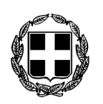     ΕΛΛΗΝΙΚΗ ΔΗΜΟΚΡΑΤΙΑ                                                                                                                                   ΝΟΜΟΣ ΔΩΔΕΚΑΝΗΣΟΥ				      ΠΡΟΣ:                           		               ΔΗΜΟΣ ΚΩ	    ΔΗΜΟΤΙΚΟ  ΣΥΜΒΟΥΛΙΟ   									        ΣΥΝΕΔΡΙΑΣΗ 24η                  Κοιν.:  κ.κ.  Συμβούλους Δημοτικών Κοινοτήτων  ΠΡΟΣΚΛΗΣΗΣΑΣ   ΠΡΟΣΚΑΛΟΥΜΕ   ΣΕ  ΤΑΚΤΙΚΗ   ΣΥΝΕΔΡΙΑΣΗ  ΤΟΥ  ΔΗΜΟΤΙΚΟΥ  ΣΥΜΒΟΥΛΙΟΥ  ΚΩ, ΣΤΗΝ  ΑΙΘΟΥΣΑ   ΣΥΝΕΔΡΙΑΣΕΩΝ  ΤΟΥ,  ΤΗΝ  27 ΝΟΕΜΒΡΙΟΥ  2018,  ΗΜΕΡΑ  ΤΡΙΤΗ   &  ΩΡΑ  13:30,  ΜΕ  ΤΑ ΠΑΡΑΚΑΤΩ  ΘΕΜΑΤΑ  ΣΤΗΝ  ΗΜΕΡΗΣΙΑ  ΔΙΑΤΑΞΗ: Γνωμοδότηση για τις μεταβολές σχολικών μονάδων Πρωτοβάθμιας & Δευτεροβάθμιας Εκπαίδευσης για το σχολικό έτος 2019-2020. (Εισηγητής : Πρόεδρος Δ/Σ Σχολικών Επιτροπών).Έγκριση αναμόρφωσης προϋπολογισμού εσόδων – εξόδων Δήμου Κω οικον. έτους 2018, (Εισηγήτρια: Αντιδήμαρχος κας Παπαχρήστου – Ψύρη Ευτέρπη).Έγκριση υπολογισμού εισφοράς σε γη στα πλαίσια εισήγησης στο Δημοτικό Συμβούλιο Κω, σύμφωνα με το π.δ. 20.1.88 (ΦΕΚ 61/Δ/28.1.88), στο Ξενοδοχείο ιδιοκτησίας της εταιρείας “BLUE LAGOON ANNEX A.E.”, στο Ψαλίδι της Κω, σε γήπεδο εμβαδού Ε=41.880 τ.μ. (Εισηγητής: Αντιδήμαρχος κ. Γερασκλής Δαυίδ).Έγκριση του αιτήματος της ομόρρυθμης εταιρείας «ΛΙΝΤΛ ΕΛΛΑΣ & ΣΙΑ Ο.Ε.», περί αντικατάστασης των κατόψεων που συνοδεύουν την με αριθμ. 393/2016 απόφαση του δημοτικού συμβουλίου και επικαιροποίηση των στοιχείων αυτής για χώρο πώλησης 1.483,29 τ.μ., λοιπούς βοηθητικούς χώρους ισογείου 651,55 τ.μ. και ηλεκτρομηχανολογικούς χώρους  υπογείου 120,96 τ.μ. (Εισηγητής: Αντιδήμαρχος κ. Γερασκλής Δαυίδ).Λήψη απόφασης για την υπόθεση αντικατάσταση οικοπέδου στην επέκταση του σχεδίου πόλεως Κω, κατόπιν αιτήματος του κ. Πετρόπουλου. (Εισηγητής: Αντιδήμαρχος κ. Γερασκλής Δαυίδ).Τακτοποίηση οφειλής Δήμου Κω προς τους κληρονόμους ιδιοκτησίας Τζεγιάννη χήρας Δημητρίου Σπύρου, σύμφωνα με την υπ’ αριθμ. 220/1993 πράξη αναλογισμού. (Εισηγητής: Αντιδήμαρχος κ. Γερασκλής Δαυίδ).Λήψη απόφασης για την μετατροπή της υπολειπόμενης υποχρέωσης παραχώρησης τμήματος της ιδιοκτησίας κ. Κοντομανώλη Νικολάου (Ξενοδοχείο Ευριπίδης), επιφανείας Ε= 80,88 τ.μ. της Κ.Μ. 50 Γαιών Καρδάμαινας, στην περιοχή «ΠΕΔΙΑΣ ΚΑΡΔΑΜΑΙΝΑΣ». (Εισηγητής: Αντιδήμαρχος κ. Γερασκλής Δαυίδ).Έγκριση Πρωτοκόλλου Παραλαβής Υπηρεσιών για Παράγωγη Vr Video Εικονικής Πραγματικότητας. (Εισηγητής: Αντιδήμαρχος κ. Σιφάκης Ηλίας).Έγκριση Πρωτοκόλλου Παραλαβής για την παροχή υπηρεσιών μεταφοράς επιστολών και μικροδεμάτων στο εξωτερικό του Δήμου Κω. (Εισηγητής: Αντιδήμαρχος κ. Σιφάκης Ηλίας).Έγκριση πρωτοκόλλου παραλαβής συντήρησης ηλεκτρολογικού εξοπλισμού Δημοτικού Σφαγείου Κω για το χρονικό διάστημα από 24/09/2018 έως και 24/10/2018.  (Εισηγητής: Αντιδήμαρχος κ. Χατζηκαλύμνιος Μιχάλης).Έγκριση πρωτοκόλλου παραλαβής παροχής υπηρεσιών εργαστηριακών εξετάσεων από 1 σημείο (έκθεση δομικής) για τις ανάγκες λειτουργίας του δημοτικού σφαγείου Κω. (Εισηγητής: Αντιδήμαρχος κ. Χατζηκαλύμνιος Μιχάλης).Έγκριση πρωτοκόλλου παραλαβής συντήρησης  υδραυλικού εξοπλισμού δημοτικού σφαγείου Κω για το χρονικό διάστημα από 20/09/2018 έως και 19/10/2018. (Εισηγητής: Αντιδήμαρχος κ. Χατζηκαλύμνιος Μιχάλης).Έγκριση πρωτοκόλλου παραλαβής συντήρησης ψυκτικού εξοπλισμού δημοτικού σφαγείου Κω για το χρονικό διάστημα από 10/09/2018 έως και 10/10/2018. (Εισηγητής: Αντιδήμαρχος κ. Χατζηκαλύμνιος Μιχάλης).Έγκριση πρωτοκόλλου παραλαβής παροχής υπηρεσιών συστήματος διαχείρισης και ασφάλειας τροφίμων HACCP του δημοτικού σφαγείου Κω. (Εισηγητής: Αντιδήμαρχος κ. Χατζηκαλύμνιος Μιχάλης).Λήψη απόφασης για την έγκριση του 1ου πρωτοκόλλου οριστικής παραλαβής της «ΥΠΗΡΕΣΙΑΣ ΑΝΑΝΕΩΣΗΣ ΠΡΟΓΡΑΜΜΑΤΩΝ – ΥΠΗΡΕΣΙΩΝ ΥΠΟΣΤΗΡΙΞΗΣ ΠΡΟΓΡΑΜΜΑΤΩΝ ΔΗΜΟΥ ΚΩ – ΨΗΦΙΑΚΟ ΠΡΩΤΟΚΟΛΛΟ». (Εισηγητής: Αντιδήμαρχος κ. Χατζηκαλύμνιος Μιχάλης).Λήψη απόφασης για την έγκριση του 7ου πρωτοκόλλου οριστικής παραλαβής του τμήματος της υπηρεσίας «Ανανέωση Προγραμμάτων – Υπηρεσιών Υποστήριξης Προγραμμάτων Δήμου Κω – Παρακολούθηση Στόλου Οχημάτων Δήμου Κω 2017-2018». (Εισηγητής: Αντιδήμαρχος κ. Χατζηκαλύμνιος Μιχάλης).Έγκριση πρωτοκόλλου οριστικής παραλαβής του έργου: «Κατασκευή υποδομών και εξοπλισμού για την προσβασιμότητα ΑμεΑ στο 1ο και 2ο όροφο του 7ου Δημοτικού Σχολείου Κω, (Α.Μ.: 58/2016). (Εισηγητής: Αντιδήμαρχος κ. Γερασκλής Δαυίδ).Έγκριση πρωτοκόλλων οριστικής παραλαβής εργασιών επισκευής ελαστικών. (Εισηγητής:  Εντεταλμένος δημοτικός σύμβουλος υπεύθυνος εργοταξίου κ. Μαραγκός Σεβαστιανός).Έγκριση πρωτοκόλλων οριστικής παραλαβής μηχανολογικών εργασιών επισκευής μηχανημάτων έργου Δήμου Κω. (Εισηγητής:  Εντεταλμένος δημοτικός σύμβουλος υπεύθυνος εργοταξίου κ. Μαραγκός Σεβαστιανός).Έγκριση πρωτοκόλλων οριστικής παραλαβής εργασιών μηχανουργείου απορριμματοφόρων Δήμου Κω. (Εισηγητής:  Εντεταλμένος δημοτικός σύμβουλος υπεύθυνος εργοταξίου κ. Μαραγκός Σεβαστιανός).Έγκριση πρωτοκόλλων οριστικής παραλαβής υπηρεσιών τεχνικού ελέγχου οχημάτων Δήμου Κω. (Εισηγητής:  Εντεταλμένος δημοτικός σύμβουλος υπεύθυνος εργοταξίου κ. Μαραγκός Σεβαστιανός).Έγκριση πρωτοκόλλων οριστικής παραλαβής ηλεκτρολογικών εργασιών επισκευής λεωφορείων και απορριμματοφόρων. (Εισηγητής: Εντεταλμένος δημοτικός σύμβουλος υπεύθυνος εργοταξίου κ. Μαραγκός Σεβαστιανός).Έγκριση πρωτοκόλλων οριστικής παραλαβής εργασιών επισκευής ενός μηχανήματος πολλαπλών χρήσεων του Δήμου Κω. (Εισηγητής:  Εντεταλμένος δημοτικός σύμβουλος υπεύθυνος εργοταξίου κ. Μαραγκός Σεβαστιανός).Έγκριση πρωτοκόλλων οριστικής παραλαβής εργασιών επισκευής δύο μηχανημάτων και ενός φορτηγού οχήματος του Δήμου Κω. (Εισηγητής:  Εντεταλμένος δημοτικός σύμβουλος υπεύθυνος εργοταξίου κ. Μαραγκός Σεβαστιανός).Έγκριση πρωτοκόλλων οριστικής παραλαβής μηχανολογικών εργασιών επισκευής μηχανημάτων έργου Δήμου Κω. (Εισηγητής:  Εντεταλμένος δημοτικός σύμβουλος υπεύθυνος εργοταξίου κ. Μαραγκός Σεβαστιανός).Έγκριση πρωτοκόλλου οριστικής παραλαβής εργασιών μηχανουργείου μηχανήματος έργου Δήμου Κω. (Εισηγητής:  Εντεταλμένος δημοτικός σύμβουλος υπεύθυνος εργοταξίου κ. Μαραγκός Σεβαστιανός).Έγκριση πρωτοκόλλου οριστικής παραλαβής εργασιών συντήρησης – επισκευής του απορριμματοφόρου μάρκας Volvo με αριθμό κυκλοφορίας ΚΗΙ 5796. (Εισηγητής:  Εντεταλμένος δημοτικός σύμβουλος υπεύθυνος εργοταξίου κ. Μαραγκός Σεβαστιανός).Έγκριση πρωτοκόλλου καλής εκτέλεσης της υπηρεσίας που αφορά σε εργασίες αποψίλωσης χόρτων εκατέρωθεν του δημοτικού οδικού δικτύου και κοινόχρηστων χώρων. (Εισηγητής:  Αντιδήμαρχος κ. Μουζουράκης Θεόφιλος).Έγκριση πρωτοκόλλου οριστικής παραλαβής της εργασίας που αφορά στο διαχειριστικό έλεγχο της χρήσης 2017 Δήμου Κω από ορκωτό ελεγκτή λογιστή. (Εισηγήτρια: Αντιδήμαρχος κα. Παπαχρήστου – Ψύρη Ευτέρπη).Έγκριση πρωτοκόλλου τμηματικής παραλαβής καλής εκτέλεσης της εργασίας απομαγνητοφώνησης πρακτικών δημοτικού συμβουλίου παρελθόντων ετών. (Εισηγητής: Πρόεδρος του Δ.Σ.).Προέγκριση μετάβασης αιρετών για τη συμμετοχή τους στο ετήσιο τακτικό συνέδριο της Κ.Ε.Δ., που θα πραγματοποιηθεί στην Αθήνα από τις 3 – 5/12/2018. (Εισηγητής: Πρόεδρος του Δ.Σ.).Προέγκριση μετάβασης Αντιδημάρχου κ. Χατζηκαλύμνιου Μιχάλη για εκτός έδρας υπηρεσίας. (Εισηγητής: Αντιδήμαρχος κ. Χατζηκαλύμνιος Μιχάλης).